Муниципальное общеобразовательное учреждениеКузнечихинская средняя школаЯрославского муниципального районаПРОЕКТпо изобразительному искусству:Выполнил: Сединова Валерия-5аРуководитель: Андреева Екатерина Павловна	2016г.ВВЕДЕНИЕМне нравится рисовать. Летом я рисую пейзажи за окном и натюрморт из цветов с клумбы возле дома. Мне захотелось попробовать что-то новое. Тогда я решила попробовать рисовать в новой технике - батик. Но не просто рисовать на листе, а разрисовать футболку. Итак ,за дело! ЦЕЛЬ ПРОЕКТА - Оформить футболку в технике батикЗАДАЧИ ПРОЕКТА: Изучить историю возникновения батикаПодобрать инструменты и материалыСовершенствовать свои навыки и способности. НЕМНОГО ИСТОРИИ:Наиболее ранние сведения об окраске тканей в мировой литературе относятся к I веку н.э. Плиний Старший дал в одной из своих книг описание способа окраски, который применялся в Египте: «В Египте окрашивают одежды удивительным способом: после того, как белое полотнище расчертят, его пропитывают не красками, но поглощающими краски веществами; когда это сделано, на полотнище не видно ничего, но, погрузив его в котел с горячей краской, в надлежащее время вынимают окрашенным». Как видим, описание очень похоже на современные определения батика. Ручная роспись шелковых и хлопчатобумажных тканей возникла у нас в стране сравнительно недавно :в конце 20-х - начале 30-х годов. В отличие от большинства других художественных ремесел, здесь нет прочно сложившихся традиций и прямых преемственных связей с крестьянским бытовым искусством или с каким-либо определенным художественным промыслом России. БАНК ИДЕЙ1.-Сумка .Но у меня не было подходящей сумки дома. 2.-Футболка . У меня как раз дома есть пара белых футболок.3.- Картина. Для меня этот вариант показался скучным, хочется чего-то     необычного. 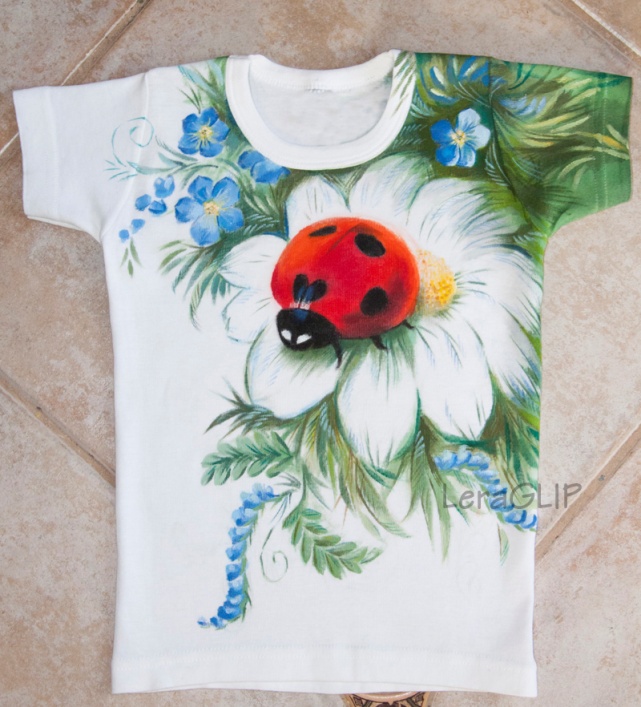 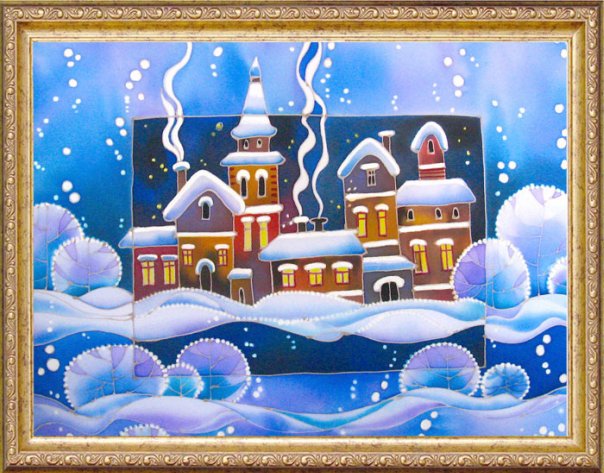 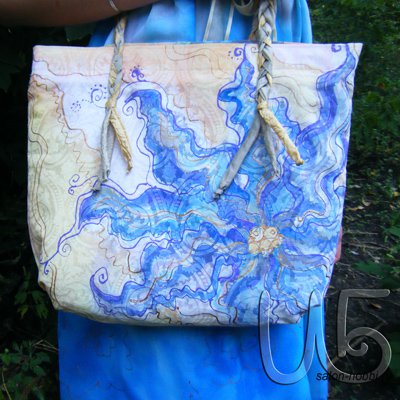 Я решила остановиться на варианте №2. Он мне по душе и дома есть все материалы для выполнения проекта. ИНСТРУМЕНТЫ И МАТЕРИАЛЫФутболка белаяКраски для батика 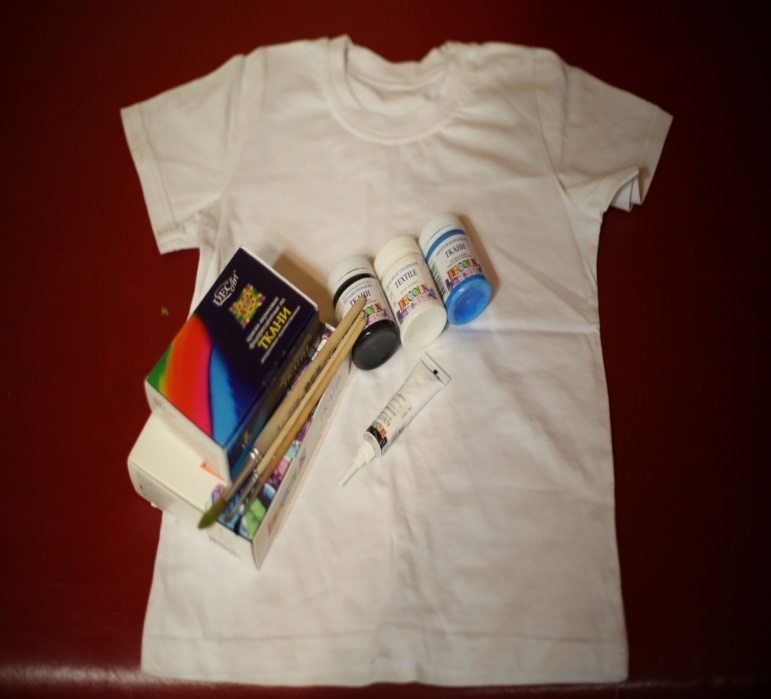 Контур бесцветныйКистиПодложка КарандашПОСЛЕДОВАТЕЛЬНОСТЬ ВЫПОЛНЕНИЯ: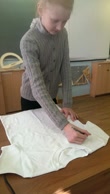 1.Нанести рисунок на ткань 2.Обвести линии бесцветным контуром 3. Закрасить фон основных деталей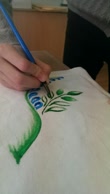 4. Выполнить прорисовку деталей. 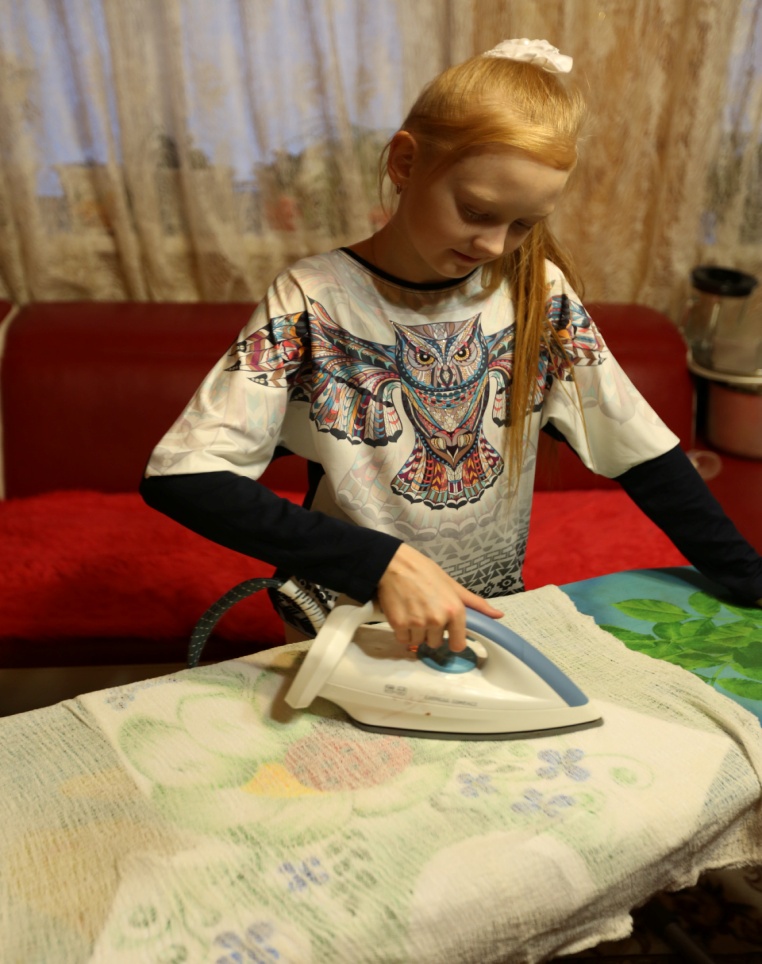 5. Прогладить утюгом через ткань футболку  для закрепления рисунка. ЭКОНОМИЧЕСКОЕ ОБОСНОВАНИЕ:Футболка белая  -была у меня домаКраски для батика -350 рублей Контур бесцветный- 100 рублейКисти- были домаОбщий итог: стоимость моего проекта составила 450 рублей.ВЫВОД:Мне очень понравилось работать в новой технике - батик. Я открыла для себя новые возможности. И даже не смотря на то, что на мой проект я затратила немало средств, теперь я могу создать не одну футболку, а целую коллекцию своих «фирменных» футболок. А главное своими руками! ЗАКЛЮЧЕНИЕКрасный, синий – креатив,
Да и в мыслях позитив,
Желтый яркий, черный - белый!
Надевай! И бегай смело! 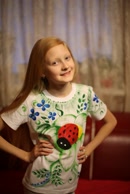 